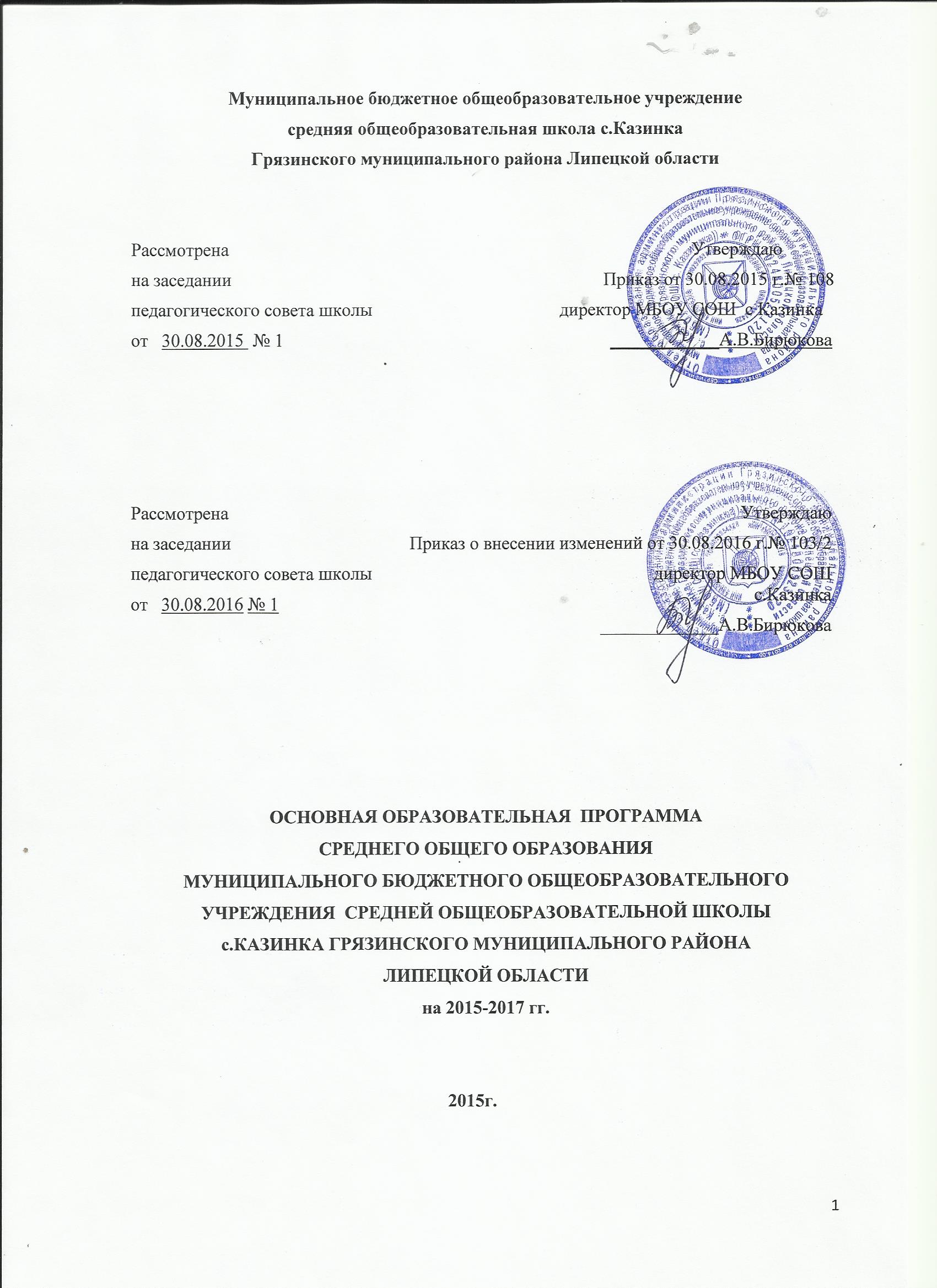 СОДЕРЖАНИЕ1. Пояснительная записка	32. Характеристика образовательного учреждения	42.1. Общие сведения об образовательном учреждении	42.2. Характеристика педагогического коллектива	42.3. Результаты  образовательного процесса	53. Приоритеты образования, цели и задачи образовательной деятельности	103.1.Миссия школы	103.2. Цели и задачи, решаемые образовательным учреждением.	103.3. Портрет выпускника школы	123.4. Нормативно-правовые документы, регламентирующие образовательную деятельность образовательного учреждения	134. Содержание предоставляемого образования	144.1. Характеристика  основной образовательной   программысреднего  общего образования	144.2.Учебный план  и календарный график для учащихся 10-11 классов	264.3. Программно-методическое обеспечение  образовательной  программы	304.4. Характеристика программ, обеспечивающих развитие и воспитание учащихся………………………………………………………………………………...324.5. Организационно-педагогическая структура образовательного учреждения	375.  Система оценки качества реализации основной образовательной  программы  среднего  общего образования.	455.1.Планируемые результаты	455.2. Критерии реализации основной образовательной программы среднего общего образования	455.3. Школьная система оценки качества образования.	485.4. Управление реализацией Образовательной программы	501. Пояснительная записка         Основная образовательная программа  среднего  общего образования  определяет цель, задачи, планируемые результаты, содержание и организацию образовательного процесса на ступени среднего общего образования и направлена на формирование общей культуры, духовно-нравственное, гражданское, социальное, личностное и интеллектуальное развитие учащихся, их саморазвитие и самосовершенствование, обеспечивающее социальную успешность, развитие творческих, физических способностей, сохранение и укрепление здоровья учащихся.           Цель реализации основной образовательной программы  среднего общего образования —  обеспечение выполнения требований  государственного Стандарта (овладение учащимися знаниями, умениями, навыками, приобретение опыта деятельности, развитие способностей, приобретение опыта применения знаний в повседневной жизни и формирование у учащихся готовности к саморазвитию и непрерывному самообразованию).Достижение поставленной цели при разработке и реализации  основной образовательной программы среднего  общего образования предусматривает решение следующих основных задач:— формирование общей культуры, духовно-нравственное, гражданское, социальное, личностное и интеллектуальное развитие,         самосовершенствование учащихся, обеспечивающие их социальную успешность;— обеспечение планируемых результатов по достижению выпускником целевых установок, знаний, умений, навыков, компетенций и          компетентностей, определяемых личностными, семейными, общественными, государственными потребностями и возможностями учащегося старшего школьного возраста, индивидуальными особенностями его развития и состояния здоровья;— обеспечение преемственности начального общего,  основного общего и среднего общего образования;— обеспечение доступности получения качественного среднего общего образования, достижение планируемых результатов освоения основной образовательной программы среднего  общего образования всеми учащимися, в том числе детьми-инвалидами и детьми с ограниченными возможностями здоровья;— установление требований к воспитанию учащихся как части образовательной программы и соответствующему усилению воспитательного потенциала школы, обеспечению индивидуализированного психолого-педагогического сопровождения  учащихся;— выявление и развитие способностей учащихся, в том числе одарённых детей, детей с ограниченными возможностями здоровья и инвалидов, их профессиональных склонностей;— организация интеллектуальных и творческих соревнований, научно-технического творчества, проектной и учебно-исследовательской        деятельности;— сохранение и укрепление физического, психологического и социального здоровья  учащихся, обеспечение их безопасности.В основе реализации основной образовательной программы основного общего образования лежит системно-деятельностный подход, который  обеспечивает:— воспитание и развитие качеств личности, отвечающих требованиям информационного общества, задачам построения российского гражданского общества на основе принципов толерантности, диалога культур и уважения его многонационального, поликультурного и поликонфессионального состава;— формирование соответствующей целям общего образования     социальной среды развития учащихся в системе образования;— ориентацию на достижение цели и основного результата образования — развитие на основе освоения знаний, умений и навыков познания и освоения мира личности учащегося, его активной учебно-познавательной деятельности, формирование его готовности к саморазвитию и непрерывному образованию;— признание решающей роли содержания образования, способов организации образовательной деятельности и учебного сотрудничества в достижении целей личностного и социального развития учащихся;— учёт индивидуальных возрастных, психологических и      физиологических особенностей учащихся, роли, значения видов деятельности и форм общения при построении образовательного процесса и определении образовательно-воспитательных целей и путей их достижения;— возможность индивидуального развития каждого учащегося, в том числе одарённых детей, детей-инвалидов и детей с ограниченными возможностями здоровья.       Основная образовательная программа  среднего общего образования содержит следующие разделы:- пояснительную записку;- характеристику образовательного учреждения;- приоритеты, цели и задачи образовательной деятельности;- содержание предоставляемого образования;- мониторинг и оценка качества реализации образовательной программы.  Образовательная  программа  рассчитана на 5 лет.2. Характеристика образовательного учреждения2.1. Общие сведения об образовательном учреждении        Муниципальное бюджетное общеобразовательное учреждение средняя общеобразовательная школа  с. Казинка Грязинского муниципального района Липецкой области расположена по адресу: 399071, Липецкая область, Грязинский район, с.Казинка, ул.Садовая..  В настоящее время в школе обучаются  194 обучающийся , из них -15 в 10-11 классах.   Средняя наполняемость классов –  7  человек.2.2. Характеристика педагогического коллектива       Педагогический коллектив  МБОУ СОШ  с. Казинка   отличается стабильностью и творческим потенциалом, мотивированный на достижение качества образования.Кадровое обеспечение педагогического процесса в 10-11 классах55 % процентов педагогического коллектива составляют женщины, процент педагогов-мужчин  незначительно меньше .Характеристика педагогического коллектива по уровню образования          Характеристика учителей по квалификационным категориям    Количество педагогов, имеющих высшую  и первую квалификационные категории, составляет  70% от общего числа педагогических работников.Стаж работы педагогов    Основу педагогического коллектива составляют педагоги, стаж которых составляет от 10-20 лет и 20-30 лет, доля таких педагогов – 54%          В школе трудится стабильный и профессиональный педагогический коллектив. Деятельность педагогов школы направлена на вовлечение  учащихся в активный процесс познания, способствующий достижению  хороших результатов в обучении. 2.3. Результаты  образовательного процессаОдним из важнейших направлений деятельности школы является управление качеством образовательного процесса, установление соответствия уровня и качества подготовки выпускников требованиям государственных образовательных стандартов.Показатели результативности, которые используются в анализе по данному направлению:фактический уровень качества знаний по классам, параллелям, ступеням обучения и школы в целом на конец учебного года;результаты административных контрольных работ;результаты государственной итоговой аттестации обучающихся 9-х классов;результаты участия учащихся  в предметных олимпиадах, творческих конкурсах и спортивных соревнованиях.Итоги  2014-2015 учебного года  Деятельность коллектива школы направлена на создание условий для полноценного качественного образования, соблюдение преемственности образовательных программ на всех ступенях образования. В 2015 году государственную итоговую аттестацию обучающихся, освоивших образовательные программы среднего  общего образования проходили 8 выпускников 11 класса. Все экзамены выпускники сдавали в форме и по материалам ЕГЭ, из них 2 обязательных – русский язык и математика и необходимое количество экзаменов по выбору из числа предметов, изучавшихся в 10-11 классах. Средний балл по предметам    Наиболее выбираемыми предметами являются обществознание и физика. Оценить, насколько однородны результаты ЕГЭ выпускников, позволяет определение ширины коридора колебаний тестовых баллов по предметам. Границы разброса тестовых баллов от min до max и определяют ширину коридора. Чем уже коридор, тем однороднее результаты, отсутствие положительной динамики результатов ЕГЭ по годам обучения.     Работа с одаренными детьми        Одним из направлений в деятельности школы является работа с одаренными детьми, ориентированная на максимальное развитие их интеллектуальных и творческих возможностей, которая реализуется через такие формы деятельности, как участие в интеллектуальных и творческих конкурсах, предметных олимпиадах, научно-практических конференциях, проектах интеллектуальной направленности, в  работе научных обществ.Результативность участия учащихся  МБОУ СОШ  с. Казинкав олимпиадах различного уровня, в конференциях научно-исследовательской направленности за 2014-2015 учебный год         Результативность участия в олимпиадах различного уровня является одним из критериев эффективной работы школы с одаренными учениками.     Система деятельности по организации работы с одаренными и талантливыми детьми в нашей школе имеет следующее содержание. Выявление   одаренных и талантливых детей:- анализ особых успехов и достижений ученика;- создание банка данных по талантливым и одаренным детям;- диагностика потенциальных возможностей детей;Помощь одаренным учащимся в самореализации их творческой направленности:- создание для ученика ситуации успеха и уверенности через личностно-ориентированное обучение и воспитание;- включение в учебный план школы расширенного изучения  предметов школьной программы и предметов школьного компонента;- формирование и развитие сети дополнительного образования;- организация и участие в интеллектуальных играх, творческих конкурсах, предметных  олимпиадах.Контроль над развитием познавательной деятельности одаренных школьников: - тематический контроль знаний в рамках учебной деятельности;- контроль за обязательным участием одаренных и талантливых детей в конкурсах  разного уровня.Работа с родителями одаренных детей:- совместная практическая деятельность одаренного ребенка и родителей.Работа с педагогами:- повышение профессионального мастерства через курсовую подготовку и аттестацию;- стимулирование работы с одарёнными детьми, которое введено с Взаимодействие ОУ с  другими  структурами социума для создания благоприятных условий развития одаренности.              В основе деятельности школы по вопросу развития одаренности ребенка лежат принципы активного созидания среды для раскрытия творческих способностей талантливых и одаренных детей, принцип комплексного, всестороннего  подхода к решению стратегических проблем развития одаренности у детей.              В школе разработана программа «Одарённые дети».Основными направлениями реализации программы являются следующие:•	раннее выявление способных и одаренных детей (ежегодные школьные олимпиады),•	организация их обучения на разных ступенях образования,•	индивидуальная поддержка одаренных детей,•	внедрение в учебный процесс специальных уроков и методик, способствующих развитию одаренности (развивающее обучение, ИКТ, проектная деятельность),•	создание микроклимата престижности одаренности.             Работа с одаренными детьми и обучаемыми, позитивно мотивированными на учебу, традиционно ведется по всем предметам. Педагоги используют индивидуальные и групповые задания для обучения, ориентируют школьников на дополнительную литературу с указанием источника получения информации. Индивидуальная, групповая работа предполагает практические задания, проектную деятельность, работу с дополнительным материалом, решение исследовательских задач по математике, химии, биологии, географии и другим предметам.          По русскому языку, литературе большое внимание уделяется развитию творческих способностей, выполнение творческих заданий (написание сочинений, самостоятельное чтение не предусмотренных программным материалом, произведений с последующим обсуждением). Подготовка и участие в конкурсах , участие в предметных чемпионатах формирует определенные навыки и умения отвечать на вопросы, увеличивает объем знаний и расширяет кругозор.          Традиционно участвуют ребята в различных конкурсах и соревнованиях. Подготовка и участие в конкурсах, олимпиадах формирует компетенции устного общения, владение письменной речью, способность брать на себя ответственность, умение участвовать в совместном принятии решений и т. 	Работа с одаренными детьми в нашей школе ведется в плане развития организационных, учебно-познавательных (академических и интеллектуальных), информационных и коммуникативных компетенций через:1.	Индивидуальную работу (консультации) 2.	Массовое участие в различных предметных и внеклассных  конкурсах различных уровней 3.	Интеллектуальные игры 4.	Развитие проектных методов 5.	Широкое использование компьютерной техники и Интернета 6.	Создание портфолио достижений 7.	Чествование призеров и победителей на общешкольной линейке, родительских собраниях  	          Работа с одаренными  детьми проводится  как  на уроке, так  и  во второй половине дня. Учитывая индивидуальные возможности учащихся в школе созданы и работают кружки  по интересам и элективные курсы. В  настоящее время  в школе организованы следующие элективные курсы: «Ландшафтный дизайн», «Садовая архитектура», «Химия вокруг нас»        . В нашей школе уже который год функционирует научное общество сттаршеклассников (НОО)«Эврика»Роль деятельности научного общества  – обучение научному творчеству, т.е. самому процессу получения новых знаний. Причем новые знания непосредственно передаются в ходе процесса познания. Это возможно лишь в ходе осуществления самостоятельной исследовательской деятельности, что в свою очередь предполагает включение обучающихся  в реализацию программы и планов НОО.  Для успешного осуществления этого процесса необходимо непосредственное общение и взаимодействие учеников с учителем, руководителем  в самой деятельности. Педагогический смысл обучения в научном обществе обучающихся заключается не только в сохранении традиций, искусства исследовательской деятельности, но и в их развитии. Школой накоплен положительный опыт работы по организации научно-исследовательской творческой деятельности. На протяжении нескольких лет обучающиеся школы и их научные руководители осуществили ряд исследовательских проектов в различных областях знаний: химии, биологии, математики, технологии, краеведения. 3. Приоритеты образования, цели и задачи образовательной деятельности3.1.Миссия школыМиссия школы - это принятое сообществом школы и официально декларируемое решение об общем назначении школы, о его целях и ценностях, о принимаемых  на себя обязательствах.Миссия школы базируется на следующих ценностях:- ценности детства как особого периода жизни человека, которая предполагает реализацию гуманистического подхода к организации образовательного процесса;- ценности образования как наиболее значимого социокультурного элемента в культуре общества;- ценностях развития и саморазвития всех участников образовательного процесса: личностного роста учащихся, развития профессионального потенциала учителей и педагогической компетентности родителей  учащихся;- ценности здорового образа жизни, ориентирующейся на деятельность по сохранению и укреплению здоровья всех участников образовательного процесса.Основной идеей педагогического взаимодействия является успех. Успешность образовательного процесса определяется степенью заинтересованности всех его участников (учеников, педагогов, родителей, социальных партнеров) в положительных, личностно-значимых результатах. Построение эмоционально привлекательной образовательной среды представляет собой процесс непрерывного создания, сохранения и развития школьных традиций в условиях преемственности и согласованности всех реализуемых в образовательном процессе образовательных программ и маршрутов.3.2. Цели и задачи, решаемые образовательным учреждением.I.   Повышение  качества  образования и рост  его эффективности в условиях введения федеральных государственных образовательных стандартов.Основные задачи, решаемые в ходе достижения данной цели:1. Совершенствование технологий  обеспечения современного качества образования, выявление ресурсов повышения качества образования и степени их использования на основе  показателей муниципальной и школьной системы оценки качества образования.2. Формирование профессиональной компетентностной  среды в условиях перехода на федеральные государственные образовательные стандарты второго поколения, обновление содержания образования на основе новых образовательных стандартов.3. Разработка учебных планов, программно-методического обеспечения в целях удовлетворения потребностей  учащихся.4.Создание условий для подготовленности и конкурентноспособности выпускников школы, осознанного выбора, обеспечивающего предварительное самоопределение в отношении профилирующего направления собственной деятельности, обеспечение условий для выявления, развития и самореализации одаренных детей.5. Создание системы методической подготовки учителей, повышениях их профессионального уровня, стимулирование экспериментальной, научно-исследовательской и проектной деятельности педагогов, совершенствование эффективности урока.6. Развитие единой информационной образовательной среды школы как одного из факторов повышения качества образования.II. Формирование, социально-педагогическая поддержка развития высоконравственного, ответственного, творческого, инициативного, компетентного гражданина России.Основные задачи, решаемые в ходе достижения данной цели:1. Формирование гражданской идентичности как важнейшего условия развития российского гражданского общества, воспитание патриотизма, уважения к правам, свободам и обязанностям    человека. 2. Воспитание нравственных чувств и этического сознания на основе представлений о базовых национальных  ценностях, сохранения и развития культурно-исторического наследия,   отечественных традиций, усиление воспитательного потенциала урока.3. Воспитание трудолюбия, творческого отношения к учебе, труду, жизни.4. Формирование позитивного социального опыта  учащихся, развитие  коммуникативной  компетентности как основы успешной самореализации личности через деятельность органов     ученического самоуправления.5. Развитие творческих способностей и интересов  учащихся   через  эффективную    организацию   исследовательской,   познавательной, проектной и досуговой деятельности. 6. Формирование представлений об эстетических идеалах и ценностях.III. Формирование ценностного отношения к здоровью и здоровому образу жизни.  Создание условий для сохранения здоровья  учащихся  с целью  повышения   эффективности образовательного процесса.Основные задачи, решаемые в ходе достижения данной цели:1. Мотивация педагогического коллектива на сохранение и укрепление здоровья участников образовательного  процесса, создание комфортной образовательной среды, безопасности образовательного процесса.2. Формирование навыков здорового образа жизни на основе представлений о единстве и взаимовлиянии  физического, нравственного, социально-психологического здоровья человека; профилактика правонарушений, преступлений и безнадзорности  среди  учащихся.3. Воспитание ценностного отношение к природе, окружающей среде, формирование  у обучающихся представлений об оздоровительном влиянии природы на человека.4. Обеспечение условий сохранения здоровья  учащихся через эффективную организацию качественного рационального питания, взаимодействие педагогического коллектива   с медицинскими работниками и родителями по организации просветительской работы с детьми.                                                                                                                                                                                                                                                                                                                                                     IV.  Психолого-социальное  сопровождение  образовательногопроцесса. Создание условий для полноценного развития и успешногообучения в конкретной социально-педагогической ситуации.Основные задачи, решаемые в ходе достижения данной цели:1.Систематическое отслеживание психолого-педагогического статуса с точки зрения его актуального состояния и перспектив ближайшего развития. 2.Психологическое сопровождение реализации федеральных государственных образовательных стандартов.3.Создание образовательного и воспитательного пространства, учитывающего потенциал, психологические особенности, актуальные интересы и потребности участников образовательного процесса.4. Создание специальных социально-психологических условий для решения проблем адаптации, обучения, общения и психического состояния участников образовательного процесса, имеющих определенного рода трудности.3.3. Портрет выпускника школыНаиболее ярко характер образовательных целей современной школы выражается в образе (модели) ее выпускника, представляющем планируемый «результат обучения в ученике». Современная школа ориентируется на формирование образованной, инициативной и общественно активной саморазвивающейся личности, способной творчески реализовать себя в различных сферах современного общества.Образовательная программа среднего  общего образования ориентирована на становление личностных характеристик выпускника («портрет выпускника   школы»):      -  освоивший образовательные программы на уровне требований государственных образовательных стандартов среднего  общего образования;     - осознающий важность образования и самообразования для жизни и деятельности, способный применять полученные знания на практике;      - умеющий рефлексию, планировать, анализировать, корректировать свою деятельность;      - любящий свой край и свое Отечество, уважающий свой народ, его культуру и духовные традиции;       - осознающий и принимающий ценности человеческой жизни, семьи, гражданского общества, многонационального российского народа, человечества;       - социально активный, уважающий закон и порядок, соизмеряющий свои поступки с нравственными ценностями, осознающий свои обязанности перед семьей, обществом, Отечеством;        - активно и целенаправленно познающий мир, осознающий ценность науки, труда и творчество для человека и общества, мотивированный на образование и самообразование в течение всей жизни;          - готовый  к учебному сотрудничеству, способный осуществлять учебно-исследовательскую деятельность;          - уважающий мнение других людей, умеющий вести конструктивный  диалог, достигать взаимопонимания и успешно взаимодействовать;           - осознанно выполняющий и пропагандирующий правила здорового и экологически целесообразного образа жизни, безопасного для самого человека и других людей;            - подготовленный к осознанному выбору профессии, понимающий значение профессиональной деятельности для человека и общества, его устойчивого развития.3.4. Нормативно-правовые документы, регламентирующие образовательную деятельность образовательного учреждения- Федеральный закон «Об образовании в Российской Федерации» №273-ФЗ- Национальная образовательная инициатива «НАША НОВАЯ ШКОЛА»;- Государственная программа Российской Федерации  «Развитие образования на 2013-2020 годы»;- Концепция духовно-нравственного развития и воспитания личности гражданина России;- приказ Министерства образования РФ от 09.03.2004   №1312 « Об утверждении федерального базисного учебного плана и примерных учебных планов для образовательных учреждений Российской Федерации, реализующих программы общего образования» с изменениями;- приказ Министерства образования РФ от 05.03.2004   №1089 « Об утверждении федерального компонента государственных стандартов среднего  общего образования» (с изменениями);- постановление Главного государственного санитарного врача РФ от  29.12.2010 г.№189 «Об утверждении СанПиН 2.4.2.2821-10 «Санитарно-эпидемиологические требования к условиям и организации обучения в общеобразовательных учреждениях»;-  Приказ от 31 марта 2014 г.  № 253 «Об утверждении федерального перечня учебников, рекомендуемых к использованию при реализации имеющих государственную аккредитацию образовательных программ начального общего, основного общего, среднего общего образования на 2014/2015 учебный год»,№424 от 29.04.2015 г.  «О базисных учебных планах для  образовательных учреждений Липецкой области  на 2015/2016 учебный год». - Приказ Министерства образования и науки Российской Федерации (Минобрнауки России) от 28 декабря .   N 2106  «Об утверждении федеральных требований к образовательным учреждениям в части охраны здоровья обучающихся, воспитанников»;- Приказ Министерства образования и науки РФ от 4 октября .  N 98 "Об утверждении федеральных требований к образовательным учреждениям части минимальной оснащенности учебного процесса и оборудования учебных помещений";- Постановление Главного государственного санитарного врача РФ от 29.12.2010 № 189 «Об утверждении СанПиН 2.4.2.2821-10 «Санитарно-эпидемиологические требования к условиям и организации обучения в общеобразовательных учреждениях»;- Устав муниципального бюджетного общеобразовательного учреждения  средней общеобразовательной школы с. Казинка;-  Свидетельство о государственной аккредитации № 000496 от 9.06.2012г.)- Лицензия на осуществление образовательной деятельности  (№ 037254 от 12.03.2012г.)4. Содержание предоставляемого образования4.1. Характеристика  основной образовательной   программысреднего  общего образования    Образовательная программа среднего  общего образования ориентирована на:        1)  воспитание российской гражданской идентичности: патриотизма, уважения к Отечеству, прошлому и настоящему многонационального народа России; осознание своей этнической принадлежности, знание истории, языка, культуры своего народа, своего края, основ культурного наследия народов России и человечества; усвоение гуманистических, демократических и традиционных ценностей многонационального российского общества; воспитание чувства ответственности и долга перед Родиной;2) формирование ответственного отношения к учению, готовности и способности  учащихся  к саморазвитию и самообразованию на основе мотивации к обучению и познанию,  осознанному выбору и построению дальнейшей индивидуальной траектории образования на базе ориентировки в мире профессий и профессиональных предпочтений, с учётом устойчивых познавательных интересов, а также на основе формирования уважительного отношения к труду, развития опыта участия в социально значимом труде; 3) формирование целостного мировоззрения, соответствующего современному уровню развития науки и общественной практики; 4) формирование  основ саморазвития и самовоспитания на основе общечеловеческих нравственных ценностей и идеалов российского гражданского общества; готовность и способность к самостоятельной, ответственной деятельности (образовательной, исследовательской, коммуникативной и др.);5) формирование  толерантного сознания и поведения личности в поликультурном мире, готовности и способности вести диалог с другими людьми, достигать в нем взаимопонимания, находить общие цели и сотрудничать для их достижения; 6) формирование  нравственного сознания, чувств и поведения на основе сознательного усвоения  общечеловеческих нравственных ценностей ( любовь к человеку, доброта, милосердие, равноправие, справедливость, ответственность, свобода выбора, честь, достоинство, совесть, честность, долг); 7) формирование навыков продуктивного сотрудничества со сверстниками, детьми старшего и младшего возраста, взрослыми в образовательной, общественной полезной, учебно-исследовательской и других видах деятельности;8)  формирование готовности и способности к образованию и самообразованию на протяжении всей жизни; сознательное отношение к непрерывному образованию как условию успешной профессиональной и общественной деятельности; 9) на принятие и реализацию ценностей здорового и безопасного образа жизни: потребности в физическом самосовершенствовании, занятиях спортивно-оздоровительной деятельностью, отрицательное отношение, наркотиков, курению; бережное, ответственное отношение и компетентное отношение к физическому и психологическому здоровью как собственному, так и других людей; 10) осознанный выбор будущей профе5ссии на основе понимания ее ценностного содержания и возможностей реализации собственных жизненных планов; 11) ответственное отношение к созданию семьи на основе осознанного принятия ценностей семейной жизни – любви, равноправия, заботы, ответственности – и  их  реализации в отношении членов семьи.Предметные результаты на базовом уровне ориентированы на освоение учащимися систематических знаний и способов действий, присущих данному учебному предмету, на решение задач освоения основ базовых наук, поддержки избранного учащимися направления образованияИзучение предметов, входящих в учебный план для  учащихся 10-11 классов, осваивающих основную образовательную программу среднего  общего образования, направлено на достижение  следующих результатов:Русский язык и литература (базовый уровень):1) сформированность представлений о роли языка в жизни человека, общества, государства; приобщение через изучение русского и родного языка и литературы к ценностям национальной и мировой культуры;2) сформированность понятий о нормах русского литературного языка и применение знаний о них в речевой практике;3) владение навыками самоанализа и самооценки на основе наблюдений за собственной речью;4) владение умением анализа текста с точки зрения наличия в нем явной и скрытой, основной и второстепенной информации;5) владение умениями представлять тексты в виде тезисов, конспектов, аннотаций, рефератов, проектов;6) знание содержания произведений русской, родной и мировой классической литературы, их историко-культурного и нравственно-ценностного влияния на формирование национальной и мировой культуры;7) сформированность представлений об изобразительно-выразительных возможностях русского и родного языка;8) сформированность потребности в систематическом чтении как средстве познания мира и себя в этом мире, гармонизации отношений человека и общества, диалога людей друг с другом; понимание важности процесса чтения для своего дальнейшего нравственного и интеллектуального развития;9) сформированность умений учитывать исторический, историко-культурный контекст и контекст творчества писателя в процессе анализа художественного произведения;10) способность выявлять в художественных текстах личностно значимые образы, темы и проблемы и выражать свое отношение к ним в развернутых аргументированных устных и письменных высказываниях;11) владение навыками анализа художественных произведений с учетом их жанрово-родовой специфики; осознание художественной картины жизни, созданной в литературном произведении, в единстве эмоционального личностного восприятия и интеллектуального понимания;12) сформированность представлений о системе стилей языка художественной литературы; развитие собственного стиля и применение полученных знаний в речевой практике.Иностранный язык  (базовый уровень):1) сформированность коммуникативной иноязычной компетенции, необходимой для успешной социализации;2) владение знаниями о социокультурной специфике страны/стран изучаемого языка и умение строить своё речевое и неречевое поведение адекватно этой специфике; умение выделять общее и различное в культуре родной страны и страны/стран изучаемого языка;3) достижение порогового уровня владения иностранным языком, позволяющего выпускникам общаться в устной и письменной формах как с носителями изучаемого иностранного языка, так и с представителями других стран, использующими данный язык как средство межличностного и межкультурного общения;4) сформированность умения использовать иностранный язык как средство для получения информации из иноязычных источников в образовательных и самообразовательных целях.Иностранный язык (базовый  уровень) – требования к результатам освоения курса иностранного языка  на углубленном уровне  включают в себя требования к результатам на базовом уровне и дополнительно отражают достижение уровня владения иностранным языком, превышающего пороговый, достаточного для делового  общения, сформированность умений перевода с иностранного на русский язык при работе с несложными тестами, владение иностранным языком как одним из средств  расширения своих знаний в других предметных областях.Общественные наукиИзучение  общественных наук  обеспечивает:сформированность мировоззренческой, ценностно-смысловой сферы учащихся, российской гражданской идентичности, поликультурности, толерантности, приверженности ценностям, закреплённым Конституцией Российской Федерации;осознание своей роли в развитии России; понимание роли России в многообразном, быстро меняющемся глобальном мире;сформированность навыков критического мышления, анализа , умения оценивать и сопоставлять методы исследования, характерные для общественных наук;формирование и развитие целостного восприятия всего спектра природных, экономических, социальных реалий, окружающей действительности, человеческого фактора;сформированность умений обобщать, анализировать и оценивать информацию: теории, концепции, факты, имеющие отношение к общественному развитию и роли личности в нем, с целью проверки гипотез и интерпретации данных различных источников;владение знаниями о многообразии взглядов и теорий по тематике общественных наук.История (базовый уровень):1) сформированность представлений о современной исторической науке, её специфике и роли в решении задач прогрессивного развития России в глобальном мире;2) владение комплексом знаний об истории России и человечества в целом, представлениями об общем и особенном в мировом историческом процессе;3) сформированность представлений о методах исторического познания;4) сформированность умений применять исторические знания в профессиональной и общественной деятельности, поликультурном общении;5) владение навыками проектной деятельности и исторической реконструкции с привлечением различных источников;6) сформированность умений вести диалог, обосновывать свою точку зрения в дискуссии по исторической тематике.История (профильный уровень) - требования к предметным результатам освоения курса истории на профильном уровне должны включать результаты освоения на базовом уровне и дополнительно отражать:1) сформированность знаний о месте и роли исторической науки в системе научных дисциплин; представлений об историографии;2) владение системными историческими знаниями, понимание места и роли России в мировой истории;3) владение приёмами работы с историческими источниками; умениями самостоятельно анализировать документальную базу по исторической тематике;4) сформированность умений оценивания различных исторических версий, в том числе способности противостоять фальсификациям истории в ущерб интересам России.Обществознание:1) сформированность знаний об обществе как целостной развивающейся системе в единстве и взаимодействии его основных сфер и институтов;2) владение базовым понятийным аппаратом социальных наук;3) сформированность представлений об основных тенденциях и возможных перспективах развития мирового сообщества в глобальном мире;4) сформированность представлений о методах познания социальных явлений и процессов;5) владение умениями применять полученные знания в повседневной жизни, прогнозировать последствия принимаемых решений;7) сформированность навыков оценивания социальной информации для объяснения и оценки разнообразных явлений и процессов общественног География (базовый уровень):1) владение представлениями о современной географической науке, её участии в решении важнейших проблем человечества;2) владение географическим мышлением для определения географических аспектов природных, социально-экономических и экологических процессов и проблем;3) сформированность системы комплексных социально ориентированных географических знаний о закономерностях развития природы, размещения населения и хозяйства, о динамике и территориальных особенностях процессов, протекающих в географическом пространстве;4) владение умениями проведения наблюдений за отдельными географическими объектами, процессами и явлениями, их изменениями в результате природных и антропогенных воздействий;5) владение умениями использования карт разного содержания для выявления закономерностей и тенденций, получения нового географического знания о природных социально-экономических и экологических процессах и явлениях;6) владение умениями географического анализа и интерпретации разнообразной информации;7) владение умениями применять географические знания для объяснения и оценки разнообразных явлений и процессов, самостоятельного оценивания уровня безопасности окружающей среды, адаптации к изменению её условий;8) сформированность представлений и знаний об основных проблемах взаимодействия природы и общества, о природных и социально-экономических аспектах экологических проблем.Математика (базовый уровень):1) сформированность представлений о математике как части мировой культуры и о месте математики в современной цивилизации, о способах описания на математическом языке явлений реального мира;2) сформированность представлений о математических понятиях как о важнейших математических моделях, позволяющих описывать и изучать разные процессы и явления; понимания возможности аксиоматического построения математических теорий;3) владение методами доказательств и алгоритмов решения; умение их применять, проводить доказательные рассуждения в ходе решения задач;4) владение стандартными приёмами решения рациональных и иррациональных, показательных, степенных, тригонометрических уравнений и неравенств, их систем, использование готовых компьютерных программ, в том числе для поиска пути решения и иллюстрации решения уравнений и неравенств;5) сформированность представлений об основных понятиях, идеях и методах математического анализа;6) владение основными понятиями о плоских и пространственных геометрических фигурах, их основных свойствах; сформированность умения распознавать на чертежах, моделях и в реальном мире геометрические фигуры; применение изученных свойств геометрических фигур и формул для решения геометрических задач и задач с практическим содержанием;7) сформированность представлений о процессах и явлениях, имеющих вероятностный характер, о статистических закономерностях в реальном мире, об основных понятиях элементарной теории вероятностей; умений находить и оценивать вероятности наступления событий в простейших практических ситуациях и основные характеристики случайных величин;8) владение навыками использования готовых компьютерных программ при решении задач.Информатика :1) сформированность представлений о роли информации и связанных с ней процессов в окружающем мире;2) владение навыками алгоритмического мышления и пониманием необходимости формального описания алгоритмов;3) владение умением понимать программы, написанные на выбранном для изучения универсальном алгоритмическом языке высокого уровня; знанием основных конструкций программирования; умением анализировать алгоритмы с использованием таблиц;4) владение стандартными приёмами написания на алгоритмическом языке программы для решения стандартной задачи с использованием основных конструкций программирования и отладки таких программ; использование готовых прикладных компьютерных программ по выбранной специализации;5) сформированность представлений о компьютерно-математических моделях и необходимости анализа соответствия модели и моделируемого объекта (процесса); о способах хранения и простейшей обработке данных; понятия о базах данных и средствах доступа к ним, умений работать с ними;6) владение компьютерными средствами представления и анализа данных;7) сформированность базовых навыков и умений по соблюдению требований техники безопасности, гигиены и ресурсосбережения при работе со средствами информатизации; понимания основ правовых аспектов использования компьютерных программ и работы в Интернете.Естественные наукиФизика1) сформированность представлений о роли и месте физики в современной научной картине мира; понимание роли физики в формировании кругозора и функциональной грамотности человека для решения практических задач;2) владение основополагающими физическими понятиями, закономерностями, законами и теориями; уверенное пользование физической терминологией и символикой;3) владение основными методами научного познания, используемыми в физике: наблюдение, описание, измерение, эксперимент; умение обрабатывать результаты измерений, обнаруживать зависимость между физическими величинами, объяснять полученные результаты и делать выводы;4) сформированность умения решать физические задачи;5) сформированность умения применять полученные знания для объяснения условий протекания физических явлений в природе и принятия практических решений в повседневной жизни;6) сформированность собственной позиции по отношению к физической информации, получаемой из разных источников.Химия 1) сформированность представлений о месте химии в современной научной картине мира; понимание роли химии в формировании кругозора и функциональной грамотности человека для решения практических задач;2) владение основополагающими химическими понятиями, теориями, законами и закономерностями; уверенное пользование химической терминологией и символикой;3) владение основными методами научного познания, используемыми в химии: наблюдение, описание, измерение, эксперимент; умение обрабатывать, объяснять результаты проведённых опытов и делать выводы; готовность и способность применять методы познания при решении практических задач;4) сформированность умения давать количественные оценки и проводить расчёты по химическим формулам и уравнениям;5) владение правилами техники безопасности при использовании химических веществ;6) сформированность собственной позиции по отношению к химической информации, получаемой из разных источников.Биология1) сформированность представлений о роли и месте биологии в современной научной картине мира; понимание роли биологии в формировании кругозора и функциональной грамотности человека для решения практических задач;2) владение основополагающими понятиями и представлениями о живой природе, её уровневой организации и эволюции; уверенное пользование биологической терминологией и символикой;3) владение основными методами научного познания, используемыми при биологических исследованиях живых объектов и экосистем: описание, измерение, проведение наблюдений; выявление и оценка антропогенных изменений в природе;4) сформированность умений объяснять результаты биологических экспериментов, решать элементарные биологические задачи;5) сформированность собственной позиции по отношению к биологической информации, получаемой из разных источников, к глобальным экологическим проблемам и путям их решения.Основы безопасности жизнедеятельности1) сформированность представлений о культуре безопасности жизнедеятельности, в том числе о культуре экологической безопасности как о жизненно важной социально-нравственной позиции личности, а также как о средстве, повышающем защищённость личности, общества и государства от внешних и внутренних угроз, включая отрицательное влияние человеческого фактора;2) сформированность гражданской позиции, направленной на повышение мотивации к военной службе и защите Отечества;3) знание основ государственной системы, российского законодательства, направленных на защиту населения от внешних и внутренних угроз;4) сформированность личной гражданской позиции отрицания экстремизма, терроризма, других действий противоправного характера, а также асоциального поведения;5) сформированность представлений о здоровом образе жизни как о средстве обеспечения духовного, физического и социального благополучия личности;6) знание распространённых опасных и чрезвычайных ситуаций природного, техногенного и социального характера;7) негативное отношение к наркомании, алкоголизму, токсикомании как к факторам, пагубно влияющим на здоровье человека и исключение из своей жизни вредных привычек (курения, пьянства и т. д.);8) знание основных мер защиты и правил поведения в условиях опасных и чрезвычайных ситуаций, в том числе в области гражданской обороны;9) умение предвидеть возникновение опасных и чрезвычайных ситуаций по характерным для них признакам, а также используя различные информационные источники;10) умение применять полученные знания в области безопасности на практике, проектировать модели личного безопасного поведения в повседневной жизни и в различных опасных и чрезвычайных ситуациях;11) знание основ обороны государства и воинской службы: законодательство об обороне государства и воинской обязанности граждан; права и обязанности гражданина до призыва, во время призыва и прохождения военной службы, уставные отношения, быт военнослужащих, порядок несения службы и воинские ритуалы, строевая, огневая и тактическая подготовка;12) знание основных видов военно-профессиональной деятельности, особенностей прохождения военной службы по призыву и контракту, увольнения с военной службы и пребывания в запасе;13) владение основами медицинских знаний (девушки) и оказания первой помощи пострадавшим при неотложных состояниях (при травмах, отравлениях и различных видах поражений), включая знания об основных инфекционных заболеваниях и их профилактике.Физическая культура1) умение использовать разнообразные формы и виды физкультурной деятельности для организации здорового образа жизни, активного отдыха и досуга;2) владение современными технологиями укрепления и сохранения здоровья, поддержания работоспособности, профилактики предупреждения заболеваний, связанных с учебной и производственной деятельностью;3) владение основными способами самоконтроля индивидуальных показателей здоровья, умственной и физической работоспособности, физического развития и физических качеств;4) владение физическими упражнениями разной функциональной направленности, использование их в режиме учебной и производственной деятельности с целью профилактики переутомления и сохранения высокой работоспособности;5) владение техническими приёмами и двигательными действиями базовых видов спорта; активное применение их в игровой и соревновательной деятельности. Предметы  "технология", «МХК» "  должны обеспечить развитие личности учащихся, их познавательных интересов, интеллектуальной и ценностно-смысловой сферы, развитие навыков самообразования и самопроектирования. Предметные результаты изучения предметов по выбору участников образовательного процесса должны отражать:1) развитие личности учащихся средствами предлагаемого для изучения предмета: развитие общей культуры учащихся, их мировоззрения, ценностно-смысловых установок, развитие познавательных, регулятивных и коммуникативных способностей, готовности и способности к саморазвитию и профессиональному самоопределению;2) овладение систематическими знаниями и приобретение опыта осуществления целесообразной и результативной деятельности;3) развитие способности к непрерывному самообразованию, овладению ключевыми компетентностями, составляющими основу умения учиться: самостоятельному приобретению и интеграции знаний, коммуникации и сотрудничеству,  эффективному  решению  (разрешению) проблем, осознанному использованию информационных и коммуникационных технологий, самоорганизации и саморегуляции;4) обеспечение академической мобильности и (или) возможности поддерживать избранное направление образования;5) обеспечение профессиональной ориентации учащихся.       Итоговая оценка результатов освоения основной образовательной программы среднего  общего образования включает две составляющие: - результаты промежуточной аттестации учащихся, проводимой образовательным учреждением самостоятельно, отражающие динамику индивидуальных образовательных достижений учащихся  в соответствии с планируемыми результатами освоения основной образовательной программы среднего  общего образования;     - результаты государственной итоговой аттестации выпускников, характеризующие уровень достижения планируемых результатов освоения основной образовательной программы среднего полного общего образования.       К результатам индивидуальных достижений учащихся, не подлежащим итоговой оценке, относятся ценностные ориентации учащегося и индивидуальные личностные характеристики.4.2.Учебный план для учащихся 10-11 классовНа 2015-2016 годПОЯСНИТЕЛЬНАЯ ЗАПИСКАк учебному плануМБОУ СОШ с.Казинка  Грязинского муниципального  района  Липецкой областиI.Общие положения          Учебный план  для учащихся 10-11  классов, осваивающих образовательную программу среднего общего образования в соответствии с ФК ГОС,  на 2015-2016 учебный год сформирован  в соответствии  с нормативными правовыми документами федерального  и регионального уровней: Федеральным законом от 29.12.2012 г. №273-ФЗ «Об образовании в Российской Федерации», а также приказами Министерства образования и науки РФ: - приказ Министерства образования РФ от 05.03.2004   №1089 « Об утверждении федерального компонента государственных стандартов начального общего, основного общего и  среднего (полного) общего образования» (с изменениями);- от 09.03.2004 г. №1312 «Об утверждении федерального базисного учебного плана и примерных учебных планов для образовательных учреждений РФ, реализующих программы общего образования», -  Приказ от 31 марта 2014 г.  № 253 «Об утверждении федерального перечня учебников, рекомендуемых к использованию при реализации имеющих государственную аккредитацию образовательных программ начального общего, основного общего, среднего общего образования на 2014/2015 учебный год»,- приказ УОиН Липецкой области №386 от 23.04.2015 г.  «О базисных учебных планах для  образовательных учреждений Липецкой области  на 2015/2016 учебный год»- постановление Главного государственного санитарного врача РФ от  29.12.2010 г.№189 «Об утверждении СанПиН 2.4.2.2821-10 «Санитарно-эпидемиологические требования к условиям и организации обучения в общеобразовательных учреждениях»;Реализация образовательных программ соответствует целям и задачамнациональной доктрины образования РФ:историческая преемственность поколений, распространение и развитие национальной культуры;воспитание патриотов России, граждан правового, демократического, социального государства, уважающих права и свободы личности и обладающих высокой нравственностью, толерантности;разностороннее и своевременное развитие детей и молодежи, формирование навыков самообразования и самореализации личности, социализации личности в обществе.Ожидаемые результаты реализации общеобразовательных программ (10-11 классы).-среднее  общее образование (10-11 классы) -достижение уровня общекультурной компетентности и профессионального самоопределения, соответствующего образовательному стандарту средней школы.Учебный план школы как нормативный акт, устанавливающий перечень учебных предметов и объём учебного времени, отводимого на их изучение на протяжении получения общего образования, составлен с учетом реализуемых в образовательном учреждении общеобразовательных программ и изменений, происходящих в липецкой школе:- ориентация школьного образования на достижение выпускниками социальной зрелости;- защита обучающихся от некачественного образования;- развитие в процессе обучения продуктивных видов и способов деятельности учеников;Индивидуальный учебный план школы  обеспечивает преемственность с учебными планами ОУ предшествующих периодов и  предполагает безусловное выполнение гигиенических требований к режиму образовательного процесса, установленных  постановлением Главного государственного санитарного врача РФ №189 от 29.12.2010 «Об утверждении СанПиН 2.4.2.2821-10 «Санитарно-эпидемиологические требования к условиям и организации обучения в общеобразовательных учреждениях» и предусматривает  2-летний срок освоения образовательных программ среднего общего образования для X - XI классов.       Учебный план направлен на реализацию целей и задач  школьного  образования и концептуально опирается на принципы:- Расширения содержания и превышения стандарта образования в приоритетных областях, углубленного изучения  определенных  предметов;- Выполнения государственного образовательного стандарта по базисным дисциплинам;- Ориентации учащихся на самостоятельную исследовательскую работу.               Данный учебный план обеспечивает выполнение федерального базового и регионального компонентов  и использование школьного компонента в соответствии с интересами и потребностями учащихся, способствуя реализации идеи развития личности в культурно-нравственном  и интеллектуальном плане, обеспечивая условия для самовыражения и самоопределения учащихся. По своей структуре учебный план школы 10- 11-х классов соответствует региональному базисному плану. Учебная нагрузка каждого ученика состоит из часов базисного уровня, регионального компонента и предметов по выбору школы.         Учебный план соответствует всем необходимым требованиям:сохранен обязательный базовый компонент с учетом региональных потребностей, вариативная часть полностью реализуется за счет школьного компонента;рационально сбалансированы федеральный, региональный и школьный компоненты, а также количество часов между циклами предметов, отдельными предметами, между обязательными предметами и предметами по выбору (элективными курсами);сохранена преемственность между классами;отсутствует перегрузка учащихся;обеспечена реализация плана ресурсами (наличие и соответствующая подготовка кадрового и программно-методического обеспечения).           Инвариантная часть учебного плана для учащихся 10-11 классов обеспечивает достижение государственного стандарта среднего общего образования. Вариантная часть учебного плана на III ступени обучения направлена на реализацию запросов учащихся, сохранение преемственности и подготовку старшеклассников к сознательному выбору профессии. Предметы регионального  компонента  и компонента образовательного учреждения поддерживают, либо дополняют, предметы федерального компонента.           При составлении  учебного плана  для учащихся 10-11 классов, осваивающих образовательную программу среднего общего образования в соответствии с ФК ГОС, строго соблюдено  наличие полного перечня учебных предметов, определенного Федеральным  базисным  учебным планом, а так же соответствие количества  часов, отведенных на  изучение данных предметов.          Обучение в 10-11 классах осуществляется по 6-дневной учебной неделе в соответствии с календарным учебным графиком  на 2015-2016 учебный год. По санитарно-эпидемиологическим требованиям к условиям и организации обучения максимально допустимая недельная  учебная  нагрузка составляет 37 часов.         Форма организации образовательного процесса: полугодовая          Освоение образовательной программы  среднего общего образования учащимися 10-х классов сопровождается промежуточной аттестацией  путем выведения годовых отметок. Государственная  аттестация выпускников 11 классов проводится  в форме единого государственного экзамена.Базовые общеобразовательные учебные предметы - учебные предметы федерального компонента, направленные на завершение общеобразовательной подготовки обучающихся. Обязательными базовыми общеобразовательными учебными предметами являются: «Русский язык», «Литература», «Физика», «Иностранный язык», «История», «Химия», «Биология»,  «География», «Физическая культура», а также интегрированный учебный предмет «Обществознание».Из регионального компонента в старших классах  отводятся часы  на изучение русского языка  и алгебры и начал анализа в качестве усиления подготовки к ЕГЭ, из школьногокомпонента с целью  удовлетворения образовательных потребностей обучающихся и их родителей /законных представителей/, создания условий существенной дифференциации и индивидуализации содержания образования, оказания помощи школьникам объективно оценить свои возможности к обучению по различным профилям, осуществить выбор профиля соответственно интересам  с учетом возможностей школы и потребностей региона, обеспечения возможности  вовлечения обучающихся в  научно-исследовательскую и проектную деятельность  введены  элективные курсы:      «Ландшафтный дизайн»«Садовая архитектура»«Химия вокруг нас»Изучение данных  элективных курсов будут способствовать также углублению знаний обучающихся, испытывающих особый интерес к изучению отдельных предметов,  формированию и развитию важнейших духовно-нравственных понятий и общечеловеческих ценностей.Таким образом, данный вариант учебного плана школы  на 2015/2016 учебный год выполняет образовательный государственный стандарт по базовым дисциплинам, расширяет содержание  по предметам приоритетных направлений работы ОУ, ориентирует учащихся на самостоятельную исследовательскую работу, обеспечивает условия для самоопределения учащихся, готовит их к качественной сдаче ЕГЭ и поступлению в высшие учебные заведения.      Выполнение учебного плана обеспечено наличием учебных программ, учебников, дидактическим материалом.         Учебный план для 10-11 общеобразовательных классов полностью обеспечивает  достижение федерального компонента государственного стандарта среднего общего образования.Недельный учебный пландля обучающихся  X-XI классов, осваивающих образовательную программу ООО в соответствии с государственными образовательными стандартами, утвержденных приказом Министерства образования России от 05.03.2004 №1089 на 2015-2016учебный  годКАЛЕНДАРНЫЙ  УЧЕБНЫЙ  ГРАФИКМБОУ СОШ с.Казинка   Грязинского муниципального районаЛипецкой областина 2015-2016 учебный годНачало учебного года: 			01.09.2015Окончание учебного года: 		25.05.2016 (для выпускного11 класса)31.05.2016 (для 10 класса).Количество учебных недель в годуСреднее (полное ) общее образование 	10 класс					-35 недель11 класс                                                         - 34 недели  Начало учебных занятий:			8-30Окончание учебных занятий:	  10-11 кл.			14-05Сменность занятий:   1 смена Количество учебных дней в неделю:		           6 дней График учебных полугодий	Расписание звонковПредельно допустимая  аудиторная учебная нагрузка: Промежуточная аттестация выставляется в виде годовой отметки  Итоговая государственная аттестация:11 класс: государственная итоговая аттестация в форме ЕГЭ, ГВЭ.Сроки проведения промежуточной и итоговой аттестации.4.3. Программно-методическое обеспечение  образовательной  программыРабочие программы учебных предметовТехнологии, обеспечивающие реализацию образовательной программы:- традиционные методики преподавания учебных предметов; - технологии развивающего обучения; - технология развития критического мышления;- технологии учебного проектирования; - проблемно-поисковые технологии; - игровые технологии; - учебные технологии, ориентированные на интеграцию содержания, способов деятельности в обучении; - информационные технологии.4.4. Характеристика  программ,  обеспечивающих  развитие  и воспитание  учащихся        Основная  общеобразовательная  программа    основного общего образования направлена  на   решение   задач  формирования  общей   культуры  личности,  адаптации  личности   к  жизни   в  обществе, на   создание   основы  для  осознанного  выбора.  Для  этого разработаны и  реализуются   программы, обеспечивающие развитие и воспитание учащихся. Воспитательная программа школы       Важнейшей целью современного образования и одной из приоритетных задач   школы является  формирование современного национального воспитательного идеала.  Современный  национальный воспитательный  идеал – это высоконравственный, творческий, компетентный гражданин России, принимающий судьбу Отечества как свою личную, осознающий ответственность за настоящее и будущее своей страны, укорененный в духовных и культурных традициях многонационального народа Российской Федерации.           Цель воспитательной программы – воспитание, социально-педагогическая  поддержка становления и развития высоконравственного, ответственного, творческого, инициативного, компетентного гражданина России.      Задачи воспитательной программы:- готовность и способность к духовному развитию, нравственному самосовершенствованию, самооценке, пониманию смысла своей жизни, индивидуально ответственному поведению;-  готовность и способность к реализации творческого потенциала в духовной и предметно-продуктивной деятельности, социальной и профессиональной мобильности на основе моральных норм, непрерывного образования и универсальной духовно-нравственной установки «становиться лучше»; - укрепление нравственности, основанной на свободе, воле и духовных отечественных традициях, внутренней установке личности поступать согласно своей совести;- формирование морали как осознанной личностью необходимости определённого поведения, основанного на принятых в обществе представлениях о добре и зле, должном и недопустимом;- развитие совести как нравственного самосознания личности, способности формулировать собственные нравственные обязательства, осуществлять нравственный самоконтроль, требовать от себя выполнения моральных норм, давать нравственную самооценку своим и чужим поступкам;- принятие личностью базовых национальных ценностей, национальных духовных традиций;- готовность и способность выражать и отстаивать свою общественную позицию, критически оценивать собственные намерения, мысли и поступки;- способность к самостоятельным поступкам и действиям, совершаемым на основе морального выбора, принятию ответственности за их результаты, целеустремлённость и настойчивость в достижении результата;- трудолюбие, бережливость, жизненный оптимизм, способность к преодолению трудностей;- осознание ценности других людей, ценности человеческой жизни, нетерпимость к действиям и влияниям, представляющим угрозу жизни, физическому и нравственному здоровью и духовной безопасности личности, умение им противодействовать;- свободолюбие как способность к сознательному личностному, профессиональному, гражданскому и иному самоопределению и развитию в сочетании с моральной ответственностью личности перед семьёй, обществом, Россией, будущими поколениями;- укрепление веры в Россию, чувства личной ответственности за Отечество перед прошлыми, настоящими и будущими поколениями.- осознание себя гражданином России на основе принятия общих национальных нравственных ценностей;- готовность граждан солидарно противостоять внешним и внутренним вызовам;- развитость чувства патриотизма и гражданской солидарности;- заботу о благосостоянии многонационального народа Российской Федерации, поддержание межэтнического мира и согласия;- осознание безусловной ценности семьи как первоосновы нашей принадлежности к многонациональному народу Российской Федерации, Отечеству;- понимание и поддержание таких нравственных устоев семьи, как любовь, взаимопомощь, уважение к родителям, забота о младших и старших, ответственность за другого человека;- бережное отношение к жизни человека, заботу о продолжении рода;- законопослушность и сознательно поддерживаемый гражданами правопорядок;- духовную, культурную и социальную преемственность поколений.Одна из основных задач школы - воспитание базовых национальных ценностей:- патриотизм (любовь, к России, к своему народу, к своей малой родине, служение Отечеству);- социальная солидарность (свобода личная и национальная, доверие к людям, институтам государства и гражданского общества, справедливость, милосердие, честь и достоинство);- гражданственность (правовое государство, гражданское общество, долг перед Отечеством, старшим поколением и семьей, закон и правопорядок, межэтнический мир, свобода совести и вероисповедания);- семья (любовь и верность, здоровье, достаток, почитание родителей, забота о старших и младших, забота о продолжении рода);- труд и творчество (творчество и созидание, целеустремленность и настойчивость, трудолюбие и бережливость);- наука (познание, истина, научная картина мира, экологическое сознание);- традиционные российские религии (представления о вере, духовности, религиозной жизни человека и общества, религиозной картине мира);- искусство и литература (красота, гармония, духовный мир человека, нравственный выбор, смысл жизни, эстетическое развитие);-  природа (жизнь, родная земля, заповедна я природа, планета Земля);- человечество (мир во всем мире, многообразие культур и народов, прогресс  человечества, международное сотрудничество.    Базовые национальные ценности лежат в основе целостного пространства духовно-нравственного развития и воспитания школьников, т. е. уклада школьной жизни, определяющего урочную, внеурочную и внешкольную деятельность учащихся. Программа « Здоровье»        Программа   формирования  культуры  здорового  и  безопасного  образа   жизни учащихся — это  комплексная  программа   формирования  их  знаний,  установок, личностных  ориентиров   и  норм  поведения,  обеспечивающих  сохранение   и  укрепление   физического  и   психологического   здоровья   как  одного   из   ценностных составляющих,  способствующих  познавательному  и   эмоциональному  развитию ребёнка,  достижению  планируемых   результатов  освоения   основной  образовательной  программы  основного общего образования. В основе   выбора   стратегии  воспитания   культуры  здоровья  и формирования инфраструктуры его укрепления  лежат положения Приказа Министерства образования и науки Российской Федерации (Минобрнауки России) от 28 декабря . N . «Об утверждении федеральных требований к образовательным учреждениям в части охраны здоровья обучающихся, воспитанников».         Цель программы – создание и совершенствование условий для    формирования личности, физически, психологически, духовно и социально здоровой, владеющей теоретическими и практическими знаниями для сохранения и укрепления своего здоровья и здоровья окружающих.         Задачи программы:  - создание и развитие внутренней среды образовательного учреждения, обеспечивающей  здоровьесберегающий характер образовательного процесса и безопасность учащихся  и педагогов; - формирование у учащихся через цикл учебных дисциплин и внеучебных    форм деятельности системы знаний о здоровье человека и здоровом образе  жизни, мотивации на сохранение своего здоровья и здоровья окружающих    людей;	 - изучение и внедрение эффективных здоровьесберегающих и здоровьеразвивающих методов, методик и технологий в процессе обучения и воспитания;- разработка  методических материалов для педагогов, учащихся и родителей по вопросам развития ребенка, охраны и укрепления его здоровья;- обучение всех участников образовательного процесса  приемам сохранения и укрепления индивидуального здоровья;- включение в оптимизированную активную двигательную деятельность всех учащихся  для сохранения и укрепления физического здоровья;- создание и поддержание психологически комфортной образовательной  среды, способствующей укреплению здоровья учащихся;- совершенствование работы по организации здорового питания, улучшения медицинского обслуживания;- выполнение санитарно-гигиенических требований с учетом особенностей современного образовательного учреждения;- создание системы организационно-методического сопровождения в области решения проблемы сохранения и укрепления здоровья учащихся на основе взаимодействия с различными социальными партнерами;- привлечение «внешних» специалистов (медицинских работников,спортсменов) для участия в мероприятиях, связанных с пропагандой здорового образа жизни и развития  спорта.      Программа “Здоровье”, реализуемая в школе,  предусматривает следующие  направления: 1. Создание условий, способствующих сохранению и укреплению здоровья учащихся.Основные задачи направления: -  организация здоровьесберегающей деятельности, совершенствование системы  обучения и воспитания с учетом индивидуального подхода к  учащимся;-  внедрение в образовательный процесс здоровьесберегающих педагогических технологий;-  построение образовательного процесса с учетом психофизиологических особенностей  учащихся; - устранение негативных факторов образовательного процесса, отрицательно влияющих на здоровье.2. Формирование системы знаний о здоровье и здоровом образе жизни.Основные задачи направления:- разработка комплекса мероприятий по воспитанию культуры здоровья как компонента общей культуры среди всех субъектов образовательного процесса (учащихся, педагогов, родителей);- формирование мотивации на  сохранение и укрепление своего здоровья и здоровья других людей у участников образовательного процесса.3. Организация и проведение мероприятий по охране и укреплению здоровья. Основные задачи направления:- проведение мониторинга за состоянием здоровья учащихся;- профилактическая работа по сохранению  здоровья;- осуществление психолого-педагогического и медико-физиологического контроля показателей физического и психического здоровья  учащихся;- осуществление адресной социально-педагогической, психологической  и медицинской помощи учащимся;- работа по организации и проведению мероприятий по профилактике употребления психоактивных веществ;- организация активных форм досуга;- снижение заболеваемости и повышение успеваемости учащихся.4. Организация системы взаимодействия педагогического коллектива школы и родителей по сохранению и укреплению здоровья обучающихся. Основные задачи направления:  - организация просветительской работы среди родителей;  - формирование мотивации у родителей на ведение здорового образа жизни  в семье;- привлечение родителей к осуществлению совместной оздоровительной работы в школе и профилактической работы с детьми.                     Модель системы оздоровительной работыПрограмма «Одаренные  дети»        Программа  «Одаренные дети» – это комплексная программа, направленная на создание эффективной системы обеспечения условий  для обучения, воспитания, развития  и самореализации одаренных  детей.Программа основана на Концепции общенациональной системы выявления и развития молодых талантов, утвержденной Президентом РФ 03.04.2012 г.     Цель  программы -  создание   условий  для выявления, поддержки   и   развития   творческой  индивидуальности,  интеллектуальной   и  исследовательской  активности учащихся,  преобразование   ее   в   особую  познавательную   модель  отношения   к  миру  знаний,  проявляющуюся  в  устойчивых  личностных   интересах  к  той   или   иной форме  учебной  деятельности.   Задачи программы:- совершенствование системы выявления, обучения и развития, поддержки и  сопровождения одарённых  учащихся;- максимальное развитие способностей и творческого потенциала одаренных и высокомотивированных учащихся на основе дифференцированного и индивидуального обучения их в области естественных, гуманитарных, технических наук, художественного творчества, совершенствования традиционных и внедрения современных педагогических технологий;-совершенствование системы дополнительного образования  образовательного учреждения, слияние основного и дополнительного образования, развитие проектно-исследовательской и творческой деятельности учащихся; - совершенствование научно- методического и психолого-педагогического сопровождения одаренных детей.  - укрепление механизма взаимодействия школы, родителей,  учреждений дополнительного образования, общественных организаций и партнеров образовательной сети в работе по развитию  творческой, проблемно-ориентированной образовательной среды школы.     Программа “Одаренный ребенок”, реализуемая в школе,  предусматривает следующие   направления: 1. Научно-методическое сопровождение образовательного процесса. Основные задачи направления:  -  совершенствование   программы  работы с одаренными детьми;  -  знакомство педагогов с научными данными о психологических особенностях   одаренных  детей;                           - изучение приемов целенаправленного  педагогического наблюдения и   диагностики одаренных детей; - изучение и внедрение наиболее эффективных образовательных  и развивающих  технологий   работы  с одаренными детьми;    -  использование  информационно-коммуникационных технологий;- организация обмена опытом педагогов, работающих с одаренными детьми;- обобщение опыта учителей по работе с одаренными детьми.    2. Работа с одаренными детьми в образовательном процессе.     Основные задачи направления:- организация и совершенствование  индивидуальной  работы  с одаренными  учащимися  на уроке, дополнительные занятия во внеурочное время;- совершенствование работы школьных научных обществ и интеллектуального клуба учащихся «Что? Где?  Когда?»;- организация и работа предметных клубов в рамках программы       «Школьная культура – культура мира»;- организация и проведение Дня науки в школе;- результативное  участие в научно-практических конференциях, олимпиадах и  конкурсах муниципального, регионального, всероссийского и международного уровней;- развитие сотрудничества  с Центром дополнительного образования детей «Стратегия»,  МИФИ, ЛГТУ и ЛГПИ.     3.Психолого-педагогическое  сопровождение.      Основные задачи направления:- создание системы диагностики одаренности учащихся и организация эффективного функционирования этой системы; - апробация и внедрение методических разработок в психолого-педагогическую практику работы с одаренными детьми;- психологическая подготовка учащихся  к участию в олимпиадах, конкурсах, выставках,  обучение навыкам саморегуляции, уверенного поведения и ориентации в новых социальных ситуациях;- работа по  сохранению психофизиологического здоровья одаренных детей,  мониторинг загруженности ребенка интеллектуальным или иным трудом, формирование установок на здоровый образ жизни;- содействие освоению родителями способов формирования у ребенка позитивной Я-концепции как фактора наиболее полной реализации потенциальных возможностей ребенка.4. Информационное направление.      Основные задачи направления:     - привлечение внимания педагогической общественности  к проблемам   одаренных детей;     - создание банка образовательных программ, диагностических и методических материалов по работе с одаренными детьми;     - информационная поддержка педагогов, работающих с одаренными     детьми.4.5. Организационно-педагогическая структура образовательного учрежденияСтруктура управления образовательным процессом           Управление МБОУ СОШ с. Казинка  осуществляется в соответствии с Федеральным законом РФ «Об образовании в Российской Федерации», Уставом школы на принципах демократичности, открытости, приоритета общечеловеческих ценностей, охраны жизни и здоровья человека, свободного развития личности. В соответствии с программой развития спроектирована оптимальная система управления школой, которая реализуется с учетом социально-экономических, материально-технических и внешних условий в рамках существующего законодательства РФ.           Демократические начала и системный подход в организации общественно-государственного управления школой используется с момента открытия образовательного учреждения. Структура управления школой представляет собой многоуровневую систему, основанную на сочетании принципов единоначалия и демократического самоуправления.Совет школы  – коллегиальный орган управления школой, реализующий принцип демократического, государственно-общественного характера управления образованием.Основными задачами Совета  являются:- определение основных направлений развития школы и особенностей ее образовательной программы;- содействие в повышение эффективности финансово-хозяйственной деятельности школы, в рациональном использовании выделяемых школе бюджетных средств,  средств, полученных от его собственной деятельности и из иных источников;- содействие созданию в школе оптимальных условий и эффективных форм организации образовательного процесса;- контроль за соблюдением здоровых и безопасных условий обучения, воспитания и труда  в школе.         Педагогический совет – коллегиальный законодательно-распорядительный орган управления школой. Педагогический совет образуют сотрудники школы, занятые  в образовательной деятельности.         Административный совет - коллегиальный орган, обеспечивающий оперативное управление образовательным процессом. В состав входят заместители директора и руководители служб, которые осуществляют мотивационную, информационно-аналитическую, планово-диагностическую, контрольно-регулировочную и оценочно-результативную функции.                    Методические объединения учителей – коллективный общественный профессиональный орган, объединяющий учителей определенных предметных циклов, с целью организации методической работы, повышения квалификации педагогов, обобщения и распространения педагогического опыта.          Родительский комитет – общественный орган управления, работающий в тесном контакте с администрацией школы. Основная  задача  родительского комитета: совершенствование условий для осуществления образовательного процесса, охраны жизни и здоровья обучающихся, свободного развития личности.Система методической работы          Ключевым компонентом организационно-педагогической структуры МБОУ СОШ с. Казинка является педагогический коллектив  – объединение педагогов, мотивированных на достижение высокого качества образования.      Деятельность  администрации  образовательного учреждения   направлена  на совершенствование     работы  с  педагогическими  кадрами,  управления  профессиональным ростом учителя, создание   положительной мотивации, благоприятного  морально-психологического  климата  в  коллективе, стимулирование  конкретных  достижений в работе педагога, поощрение по результатам  деятельности.           Вопросами выявления  и развития  творческого потенциала учителя в школе  занимается методическая служба.          Становление профессионально компетентного педагога, развитие его профессиональных умений и навыков, обретение им педагогической позиции являются основополагающими в содержании методической службы школы.Главная цель  методической  службы  -  повышение результативности образовательного процесса через непрерывное совершенствование педагогического мастерства, информационной и методологической культуры, компетентности учителя.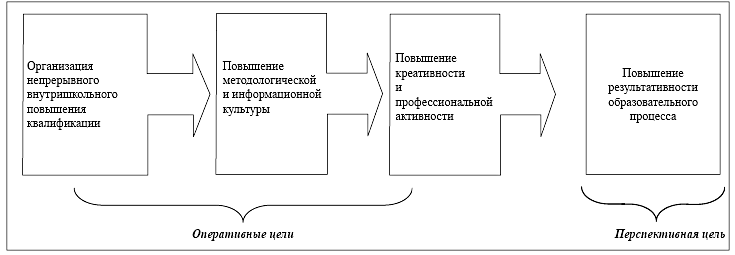 Задачи в области профессионализма педагогов:- обеспечение условий для освоения и внедрения в образовательный процесс  современных  технологий; - создание условий для самореализации и самосовершенствования, развития профессионально-ценностных и личностных качеств учителей;- создание системы информации о педагогических находках учителей школы;- изучение и распространение  опыта творчески работающих педагогов.Приоритетные  направления   работы  методической службы:- консультативно-информационное.Основные задачи направления:-  изучение документов по вопросам образования, развития школы;- оказание помощи педагогам в планировании учебного материала, разработке уроков, технологий процесса обучения. Формы: семинары, собеседование, работа творческих групп;- информационно-аналитическое.Основная задача  –  обеспечение условий для организации  творческой деятельности учителя.Формы: семинары, презентации, «круглые столы», открытые уроки, предметные дни;- диагностико-аналитическое.Основная задача –  обеспечение функционирования внутренней системы оценки качества образования.Основные формы работы:  диагностика, анкетирование, тестирование.- статистико-аналитическое.Основная задача– создание и апробирование форм, позволяющих осуществлять наблюдение, анализ и прогнозирование.      Ведущая роль в управлении методической  службой   как целостной системы принадлежит методическому совету (МС). Методический совет является главным консультативным органом школы по всем вопросам методического обеспечения образовательного процесса. Возглавляет методический совет  заместитель директора по учебной работе. Членами совета являются заместители директора по УР и ВР,  руководители  методических объединений,  руководители творческих групп, психолог, творчески работающие педагоги. Заседания методического совета проходят один раз в четверть. На заседании совета выносятся важные вопросы, связанные с управлением образовательным процессом школы, вырабатываются предложения по их реализации, дается оценка эффективности методической работы.     Методические объединения учителей  (МО) – коллективный общественный уровень профессиональный орган, объединяющий учителей определенных предметов, с целью организации методической работы, повышения квалификации педагогов, обобщения и распространения педагогического опыта.     Временные творческие группы - это объединения учителей разных предметов, для решения следующих задач:- оказание помощи в профессионально-личностной адаптации  молодых учителей;- развитие творческого потенциала учителя через выявление, обобщение и распространение педагогического опыта;- реализация Программы «Преемственность начальной и основной ступень обучения»;- изучение новых образовательных  технологий и их внедрение в педагогическую практику;- совершенствование  форм и методов индивидуальной работы с  неуспевающими обучающимися;- основы  индивидуальной работы с учащимися, имеющими одну «3» и «4»;- совершенствование  системы работы с одаренными детьми.Управленческие технологии:- педагогические советы;- теоретические семинары;- семинар – практикум (мастер-класс, сообщения с практическим показом на уроках);- предметные дни;- научно-методические конференции;- обобщение  передового опыта творчески работающих учителей;- исследовательская и проектная деятельность  учащихся  под руководством педагогов в научных обществах  учащихся;Рост компетентности, профессионализма учителя -  одно из условий  повышения качества образования. Мастерство современного  педагога формируется через постоянную, систематическую профессиональную учебу на местах.   5.  Система оценки качества реализации основной образовательной  программы  среднего  общего образования.5.1.Планируемые результаты5.2. Критерии реализации основной образовательной программы среднего общего образования       Итогом  образовательного   процесса   в  школе  является   сумма   образовательных результатов,  достигнутых  учащимися.  Области    оценки   классифицируются   следующим образом: - индивидуальные  результаты   учащихся  (результаты психолого-педагогического мониторинга);  - предметные  результаты  - результаты,  полученные  в  процессе   оценивания учителями   на  предметном уровне;  -  результаты внутреннего мониторинга -  результаты,  полученные  в  ходе диагностики обученности по предметам,  промежуточной аттестации  учащихся;  - результаты  внешнего мониторинга -  результаты  итоговой аттестации  учащихся, итоги  олимпиад,  конкурсов,  конференций, соревнований;  - неформализованная  оценка  -  портфолио.          В  качестве   критериев  для  оценки  реализации   Образовательной  программы   среднего  общего образования   выступают   требования   к  результатам  образования.          Требования  к   результатам  образования представляют   собой   интегральное   описание   целевых   установок  среднего  общего образования.5.3. Школьная система оценки качества образования.      Школьная система оценки качества образования – это совокупность организационных и функциональных структур, норм и правил, диагностических и оценочных процедур (внутренних и внешних), обеспечивающих на единой концептуально-методологической основе оценку образовательных достижений учащихся, эффективности реализации образовательной программы основного общего образования, управления качеством образования.      Целями  школьной  системы оценки качества образования являются:- получение объективной  информации о состоянии качества образования в школе, о тенденциях его изменения и причинах, влияющих на его уровень;- обеспечение принятия обоснованных и своевременных управленческих решений, направленных на регулирование качества образования;- повышение качества образования;-повышение уровня информированности потребителей образовательных услуг о качестве образования в школе.      Реализация целей школьной системы оценки качества образования связана с решением следующих задач:1) в целях получение объективной информации о состоянии качества образования в школе, о тенденциях изменениях и причинах, влияющих на его уровень:-создание единых критериев качества образования и подходов к его измерению;- выявление общественного заказа на качество образования;- формирование системы аналитических показателей, позволяющих отследить результативность и эффективность работы педагогических работников по достижению современного качества образования.2) в целях  обеспечения принятие обоснованных управленческих решений:- определение результативности образовательного процесса, эффективности реализации учебных программ, их соответствия нормам и требованиям стандартов;- создание механизма регулирования качества образования в соответствии с показателями  внутренней  системы оценки качества образования;- создание условий для формирования компетентности педагогов в области педагогических измерений.3) в  целях повышение качества образования:- определение потребностей в повышении квалификации педагогов, качества преподавания;- повышение мотивации руководящих и педагогических работников к деятельности по достижению современного качества образования;- обеспечение условий для самоконтроля, самокоррекции  и самооценки результатов учебной и внеучебной деятельности учащихся.4) в целях повышения уровня информированности потребителей образовательных услуг о качестве образования  - создание системы информирования заинтересованных сторон в качестве образования.    Школьная  оценка качества образования в школе осуществляется с помощью процедур внутренней и внешней оценок. Порядок проведения процедуры внутренней и внешней оценок определяются в соответствующих положениях и регламентах.5.4. Управление реализацией Образовательной программы       Управление  реализацией  программы   осуществляется   директором  и   заместителями директора  школы.        Корректировка  программы   осуществляется  методическим советом школы. Изменения, вносимые в образовательную программу, рассматриваются на заседании  Совета школы, обсуждаются на педагогическом совете и утверждаются  приказом директора по  школе.Приложение №1 к ООО СООРассмотрено                                                                                            Утверждаю                                                    На заседании педагогического совета                                Директор  МБОУ СОШ с.Казинка                                                                                           МБОУ СОШ с.Казинка                                                                                        ______Бирюкова А.В.Протокол  №  13    от 7.07.2016	                                        Приказ от    18  .07. 2016 г.  № 94  	                             КАЛЕНДАРНЫЙ  УЧЕБНЫЙ  ГРАФИКМБОУ СОШ с.КазинкаГрязинского муниципального районаЛипецкой области(среднее общее образование)на 2016-2017 учебный годНачало учебного года: 			01.09.2016Окончание учебного года: 		25.05.2017 (для 11 класса),31.05.2017 (для 10 класса).Количество учебных недель в годуСреднее (полное ) общее образование 	10 класс				-35 недель11 класс                                                  - 35 недель  Начало учебных занятий:			8-30Окончание учебных занятий:	  10-11 кл.			14.05Сменность занятий:                1 смена-	 Количество учебных дней в неделю:           6 дней График учебных четвертей (полугодий)	Расписание звонков                                    Предельно допустимая  аудиторная учебная нагрузка:Формой Промежуточной аттестации по всем предметам является годовая отметка успеваемости, которая выставляется как средняя арифметическая четвертных отметок успеваемости, выставленных обучающимся в течение соответствующего учебного года, по правилам математического округления..Сроки проведения промежуточной и итоговой аттестации.УЧЕБНЫЙ ПЛАНсреднего общего образованиямуниципального бюджетного общеобразовательного учреждениясредней общеобразовательной школы с.Казинка Грязинского муниципального района Липецкой областина 2016-2017 учебный год.( в соответствии с  ФК ГОС)(10-11 классы)Пояснительная запискаУчебный план МБОУ СОШ с.Казинка разработан на основе следующих нормативных документов:- Федеральный закон  от 29.12.2012  №273-ФЗ  «Об образовании в Российской Федерации»;-  Приказ Министерства образования РФ от 09.03.2004 № 1312 «Об утверждении федерального  базисного  учебного  плана  и  примерных  учебных  планов  для образовательных  учреждений  Российской  Федерации,  реализующих  программы общего образования» (с изменениями и дополнениями); - Приказ Министерства образования РФ от 05.03.2004 № 1089 «Об утверждении федерального компонента государственных образовательных стандартов начального общего,  основного  общего  и  среднего    общего  образования»  (с изменениями и дополнениями); - Приказ Минобрнауки России от 31.03.2014 N 253 «Об утверждении федерального перечня учебников, рекомендуемых к использованию при реализации имеющих государственную  аккредитацию  образовательных  программ  начального  общего, основного общего, среднего общего образования»; - Постановление Главного государственного санитарного  врача РФ от 29.12.2010 г. №189 «Об утверждении СанПиН 2.4.2.2821-10…» (с изменениями и дополнениями); - Устав школы.Средняя школа является завершающим этапом образовательной подготовки, обеспечивающей освоение обучающимися образовательной программы среднего уровня общего образования.Учебный план  направлен на реализацию следующих целей:- создание условий для дифференциации содержания обучения старшеклассников;- установление равного доступа к полноценному образованию разным категориям обучающихся в соответствии с их способностями, индивидуальными образовательными потребностями;- расширение возможностей социализации обучающихся.  Изучаемые в профильной школе предметы (курсы) разделяются на базовые, профильные и элективные курсы. Базовые  общеобразовательные  учебные  предметы  -  учебные  предметы федерального  компонента,  направленные  на  завершение  общеобразовательной подготовки  обучающихся.  Федеральный  базисный  учебный  план  предполагает функционально  полный,  но  минимальный  их  набор.  Обязательными  базовыми общеобразовательными  учебными  предметами  являются:  «Русский  язык», «Литература», «Иностранный язык», «Алгебра и начала анализа», «Геометрия», «История», «Физическая культура», «Основы безопасности жизнедеятельности», а также интегрированный учебный предмет «Обществознание»Совокупность базовых и профильных общеобразовательных учебных предметов определяет  состав  федерального  компонента  федерального  базисного  учебного плана. Инвариантная часть учебного плана для учащихся 10-11 классов обеспечивает достижение государственного стандарта среднего общего образования. Вариантная часть учебного плана на III ступени обучения направлена на реализацию запросов учащихся, сохранение преемственности и подготовку старшеклассников к сознательному выбору профессии. Предметы регионального  компонента  и компонента образовательного учреждения поддерживают, либо дополняют, предметы федерального компонента.           При составлении  учебного плана  для учащихся 10-11 классов, осваивающих образовательную программу среднего общего образования в соответствии с ФК ГОС, строго соблюдено  наличие полного перечня учебных предметов, определенного Федеральным  базисным  учебным планом, а так же соответствие количества  часов, отведенных на  изучение данных предметов.          Обучение в 10-11 классах осуществляется по 6-дневной учебной неделе в соответствии с календарным учебным графиком  на 2016-2017 учебный год. По санитарно-эпидемиологическим требованиям к условиям и организации обучения максимально допустимая недельная  учебная  нагрузка составляет 37 часов.         Форма организации образовательного процесса: полугодовая          Освоение образовательной программы  среднего общего образования учащимися 10-х классов сопровождается промежуточной аттестацией, проводимой в форме  переводных письменных экзаменов. Количество и перечень учебных предметов, выносимых на промежуточную аттестацию по итогам года, ежегодно определяются решением августовского педсовета.Государственная (итоговая) аттестация выпускников 11 классов проводится  в форме единого государственного экзамена.Базовые общеобразовательные учебные предметы - учебные предметы федерального компонента, направленные на завершение общеобразовательной подготовки обучающихся. Обязательными базовыми общеобразовательными учебными предметами являются: «Русский язык», «Литература», «Физика», «Иностранный язык», «История», «Химия», «Биология»,  «География», «Физическая культура», а также интегрированный учебный предмет «Обществознание».Из регионального компонента в старших классах  отводятся часы  на изучение русского языка  и алгебры и начал анализа в качестве усиления подготовки к ЕГЭ, из школьного компонента с целью  удовлетворения образовательных потребностей обучающихся и их родителей /законных представителей/, создания условий существенной дифференциации и индивидуализации содержания образования, оказания помощи школьникам объективно оценить свои возможности к обучению по различным профилям, осуществить выбор профиля соответственно интересам  с учетом возможностей школы и потребностей региона, обеспечения возможности  вовлечения обучающихся в  научно-исследовательскую и проектную деятельность  введены  элективные курсы:      «Ландшафтный дизайн»«Садовая архитектура»«Химия вокруг нас»        Изучение данных  элективных курсов будут способствовать также углублению знаний обучающихся, испытывающих особый интерес к изучению отдельных предметов,  формированию и развитию важнейших духовно-нравственных понятий и общечеловеческих ценностей.Таким образом, данный вариант учебного плана школы  на 2016/2017 учебный год выполняет образовательный государственный стандарт по базовым дисциплинам, расширяет содержание  по предметам приоритетных направлений работы ОУ, ориентирует учащихся на самостоятельную исследовательскую работу, обеспечивает условия для самоопределения учащихся, готовит их к качественной сдаче ЕГЭ и поступлению в высшие учебные заведения.      Выполнение учебного плана обеспечено наличием учебных программ, учебников, дидактическим материалом. Учебный план для 10-11 общеобразовательных классов полностью обеспечивает  достижение федерального компонента государственного стандарта среднего общего образования.     В соответствии с положением о формах, периодичности, порядке текущего контроля  успеваемости, формой промежуточной  аттестации  учащихся,  осваивающих основные  общеобразовательные  программы среднего общего образования,   является  годовая отметка успеваемости  по русскому языку и алгебре и начала анализа  для учащихся 10 классов, которая складывается как среднее арифметическое полугодовых отметок и отметки за административную контрольную работу в рамках школьной системы оценки качества образования по правилам математического округления. По остальным предметам учебного плана формой промежуточной аттестации является годовая отметка, которая складывается как среднее арифметическое полугодовых отметок по правилам математического округления в рамках школьной системы качества образования.       Для 11 класса формой промежуточной аттестации  по всем предметам учебного плана  является годовая отметка, которая складывается как среднее арифметическое полугодовых отметок по правилам математического округления в рамках школьной системы оценки качества образования.    Продолжительность урока на старшей ступени обучения составляет 45 минут при 6-дневной учебной неделе.    Реализация  данного  учебного  плана  предоставляет  возможность освоения стандарта  образования  всеми  обучающимися,  позволяет  достигнуть  целей образовательной программы школы, удовлетворить социальный заказ родителей, образовательные запросы и познавательные интересы обучающихся.     Изучение  учебных  предметов  организовано  с  использованием  учебников, входящих  в  федеральные  перечни  учебников,  утвержденных  приказами Министерства образования и науки Российской Федерации.Учебный план для X-XI классов МБОУ СОШ с.Казинкана 2016-2017 учебный  годкол-во%Общее кол-во13100Женщины853Мужчины547Возраст:до 20 лет20-30 лет32330-40 лет32340-50 лет53850-60 лет17Средний возраст43Образованиекол-во%высшее15100Категориякол-вокол-во%высшая21313первая106767на соответствие32020Стаж работы2014-2015 уч. год2014-2015 уч. годкол-во%Общее количество15до 2-х лет2-5 лет3205-10 лет21310-20 лет42720-30 лет427Свыше 30 лет213Параметры статистики3 ступеньПо списку 17Подлежали аттестации 17Аттестованы 17Учатся на "4" и "5"8Не успевают0Качество знаний (в %)47Успеваемость (%) 100Учебный годУчебныепредметыКоличество  выпускниковКоличество  выпускниковКоличество  выпускниковКоличество  выпускниковКоличество  выпускниковКоличество  выпускниковКоличество  выпускниковКоличество  выпускниковКоличество  выпускниковСредний баллУчебный годУчебныепредметыВсегоСдававшихСдававших100 баллов100 баллов90-99 баллов90-99 балловНе перешли минимальный порогНе перешли минимальный порогСредний баллУчебный годУчебныепредметыВсегочел.%чел.%чел.%чел.%Средний балл2014-2015Математика8788492014-2015Русский язык88100612014-2015Химия 11100482014-2015Обществознание33100452014-2015Физика44100472014-2015Биология1110063предмет2014-2015 уч. г.Математика49Русский язык61История-обществознание45физика47Английский язык-информатика-химия48Литература-Биология63География-Название олимпиады, конкурса, конференцииуровеньколичество участниковКоличество призовых местВсероссийская олимпиада школьников10 -11 классымуниципальный62Всероссийская олимпиада школьников10 -11 классыРегиональныйВсероссийская олимпиада школьников10 -11 классыШкольный уровень1312Учебные предметыУчебные предметыКлассы/кол-во часов в неделюКлассы/кол-во часов в неделюУчебные предметыУчебные предметы1011Федеральный компонентФедеральный компонентФедеральный компонентФедеральный компонентИнвариантная частьРусский язык11Инвариантная частьЛитература33Инвариантная частьИностранный язык33Инвариантная частьАлгебра и начала анализа22Инвариантная частьГеометрия22Инвариантная частьИстория22Инвариантная частьОбществознание22Инвариантная частьФизическая культура33Инвариантная частьОсновы безопасности жизнедеятельности11Вариативная частьФизика22Вариативная частьХимия11Вариативная частьБиология11Вариативная частьМировая художественная культура11Вариативная частьТехнология11Вариативная частьИнформатика и ИКТ 11ИтогоИтого2626Региональный компонентРегиональный компонент22Алгебра и начала анализаАлгебра и начала анализа11Русский языкРусский язык11Компонент ОУКомпонент ОУ99Алгебра и начала анализа Русский языкФизикаИнформатика и ИКТ География ХимияБиологияЭлективные курсы: «Ландшафтный дизайн»«Садовая архитектура»«Химия вокруг нас»Алгебра и начала анализа Русский языкФизикаИнформатика и ИКТ География ХимияБиологияЭлективные курсы: «Ландшафтный дизайн»«Садовая архитектура»«Химия вокруг нас»2111-121111-ИтогоИтого3737Предельно допустимая аудиторная учебная нагрузка при 6 - дневной учебной неделеПредельно допустимая аудиторная учебная нагрузка при 6 - дневной учебной неделе3737№полугодияначало полугодия окончаниеполугодияколичество учебных недель сроки каникулкол-во каникулярных днейI четверть01.09.201531.10.201597II четверть09.11. 201526.12.20157141 полугодие01.09.201427.12.20141602.11. 2015-08.11.20151 полугодие01.09.201427.12.20141628.12.2015-10.01.20162 полугодие10 класс11 класс11.01.201611.01.201631.05.201625.05.2016191823.03. 2016-29.03.20162 полугодие10 класс11 класс11.01.201611.01.201631.05.201625.05.2016191801.06. 2016-31.08.2016каникулярные дни22.02. 2016 07.03. 20162Праздничные дни23.02. 201608.03. 201601.05.201609.05.2016 4Выходной день 02.05.20161КлассыПонедельник-пятницаСубботаПродолжительность урокаПродолжительность перемен10-111 .08.30 - 09.152. 09.25 - 10.103. 10.20 - 11.054. 11.25 - 12.105. 12.25 - 13.106. 13.20 - 14.051 .08.30 - 09.152. 09.25 - 10.103. 10.20 - 11.054. 11.25 - 12.105. 12.25 - 13.106. 13.20 - 14.0545 мин. в течение всего учебного года10мин.10мин.20мин.15мин.10мин.Классы6 дневная учебная неделя5 дневная учебная неделя10371137Промежуточная аттестация обучающихся  10 класса11 класса26-31 мая 2016 года17-24 мая 2016 годаИтоговая аттестация обучающихся 11 классаВ соответствии с приказами       МОиН  РФ , Рособрнадзора, Управления образования и науки Липецкой области.Наименование рабочей программыКласс (параллель классов), в которых реализуется рабочая программаФИО педагога, реализующего рабочую программуРабочая программа по русскому языку10          Кукина Э.В.Рабочая программа по русскому языку11       Павловская М.АРабочая программа по литературе11       Павловская М.АРабочая программа по литературе10            Кукина Э.В.Рабочая программа по английскому языку10,11            Егупова О.В.Рабочая программа по алгебре и началам анализа                    10,11             Рогачева Н.М.Рабочая программа по геометрии10,11             Рогачева Н.М..Рабочая программа по информатике и ИКТ1011Куликов С.А.Рабочая программа по физике 10,11Гончарова М.Н.Рабочая программа по «Современные информационные технологии»11Куликов С.А.Рабочая программа по химии 10,11Бирюкова А.В.Рабочая программа «Химия вокруг нас»10Бирюкова А.В.Рабочая программа по биологии 10,11Рослякова А.В.Рабочая программа по географии 10,11Полукарова Т.В.Рабочая программа по истории 10,11Фролов К.В.Рабочая программа по обществознанию10,11Фролов К.В.Рабочая программа по ОБЖ10,11Плотников Э.А.Рабочая программа по физической культуре10,11Колыхалов В.М.Рабочая программа по технологии10, 11Пастухов И.О.Рабочая программа «Ландшафтный дизайн»10Пастухов И.О.Рабочая программа «Садовая архитектура»11Пастухов И.О.Ступень обученияПланируемые  результатСреднее общее образование- Положительная (на допустимом уровне) динамика учебных достижений: успеваемость, качество знаний, средний балл,  при освоении дисциплин учебного плана Образовательной программы; - высокая результативность участия в предметных олимпиадах, конкурсах, получение социально-значимых достижений;- положительная динамика результатов промежуточной и итоговой аттестации;- достаточный уровень развития ключевых и предметных компетенций, позволяющих продолжить образовательную деятельность; -  возможность  свободного  выбора учащимися форм внеклассных занятий по интересам, занятий в кружках и секциях дополнительного образования.- высокий уровень сформированности  гражданского правосознания,  патриотизма,  социальной  активности, соответствующий возрасту учащихся; -  достаточная степень  развития нравственных идеалов и нравственного поведения, экологической культуры личности; - отсутствие правонарушений;- достаточная степень  самореализации  (реализации индивидуальных возможностей); - отсутствие правонарушений;- отсутствие отрицательной динамики показателей психического и физического здоровья.КритерийПоказателиРеализация учебного плана школы, учебных программПервый показатель - наличие учебного плана, соответствующего требованиям федерального БУП.Второй  показатель -  преемственность содержания и технологий образования на различных ступенях обученияТретий  показатель  - степень реализации учебного плана, рабочих программ, программ дополнительного образования.Качество  освоения программ  по  учебным  предметам  Первый показатель – динамика учебных достижений (успеваемость и качество знаний учащихся).Второй  показатель - результаты  государственной  итоговой аттестации (динамика достигнутых результатов).Третий   показатель  –  число  призеров   олимпиад (динамика достигнутых результатов). Четвертый   показатель  – результаты   тестовых   работ, проводимых   независимыми   экспертами    (степень  совпадения   оценок независимых  экспертов и  внутренних оценок).Качество  освоения программ  по  учебным  предметам    Личностные результаты: -  динамика  правонарушений;  - общественная  активность учащихся;  -  уровень воспитанности учащихся.Обеспечение доступности  качественного образованияПервый  показатель  –  возможность   выбора образовательных  программ  и индивидуальных  образовательных  маршрутов.Второй  показатель  –  психолого-педагогическое   сопровождение  учащихся.Третий  показатель  – финансовая доступность дополнительных образовательных  услуг. Четвертый  показатель  –  обеспеченность учащихся   дидактическими  и   информационными ресурсами    (учебники, информационные  материалы, доступ   в  сеть Интернет). Пятый  показатель  –  создание  благоприятных   условий  для  обучения  детей с ограниченными возможностями здоровья. Состояние здоровья учащихсяПервый  показатель  –  динамика  состояния здоровья  детей по  основным группам   заболеваний, группам здоровья и физкультурным группам. Второй  показатель  –  наличие  программы   сохранения   и   укрепления   здоровья  учащихся  и   ее   реализация  (организация  питания,  выполнение   санитарно-гигиенических  требований   к  состоянию   помещений   и  т.д.). Третий  показатель  –   наличие  медицинского  кабинета,  его  оборудование, организация медицинского обслуживания  учащихся. Пятый   показатель  – использование здоровьесберегающих   технологий.   Отношение к школе  учащихся и родителей  Первый  показатель  –  изучение   мнений  учащихся   и  родителей  о  деятельности   школы. Второй  показатель  – динамика позитивных оценок  результатов  образовательной  деятельности  школы. Третий  показатель  –  динамика  позитивных оценок условий образовательной деятельности. Четвертый  показатель  – динамика  позитивных оценок отношения   педагогов к учащимся. Эффективное  использование современных  образовательных  технологийПервый  показатель  – использование современных  образовательных  технологий,  обеспеченных имеющимися  методическими  разработками. Второй  показатель  – доля   учителей,  владеющих  современными  образовательными   технологиями   и  применяющими  их на  практике. Третий  показатель  – число  учащихся  на  1 компьютер. Создание условий для организации дополнительногообразованияПервый  показатель  –  охват  учащихсядополнительным  образованием   в  школе.Второй  показатель  –  охват  учащихсядополнительным  образованием вне школы.  Третий  показатель  –  разнообразие направлений  и   форм  дополнительного  образования  учащихся.Четвертый  показатель  –  разнообразие видов внеурочной,  социально - творческой   деятельности  учащихся. Обеспечение условий  безопасности  участников  образовательного  процесса  Первый  показатель  – динамика  количества случаев травматизма детей  в период их пребывания в школе. Второй  показатель  –  динамика количества  случаев чрезвычайных  ситуаций,  связанных   с функционированием   систем   жизнеобеспечения  (отопление,  освещение,  водоснабжение  и  т .д .). Третий  показатель  –  обеспечение сохранности  личного  имущества  учащихся  и  персонала. Четвертый  показатель  –  отсутствие   случаев физического  и    психического   насилия  по отношению к учащимся.  Пятый   показатель  – формирование  культуры  безопасного  поведения  и способность  действовать в   экстремальной ситуации.Участие   в  международных, всероссийских,   региональных, муниципальных фестивалях,  конкурсах, конференцияхПервый  показатель  – количество призовых местВторой  показатель  – динамика  количества учащихся и  педагогов, участвующих  в конкурсах разного уровня. Третий  показатель  – охват  учащимися школьными  этапами  конкурсов.Качество управления школойПервый  показатель  – регламентация прав   и   обязанностей   участников   образовательного  процесса и их гарантии.Второй  показатель  –  полномочия   коллегиальных   структур. Третий  показатель  –  информационная  открытость  школы  (наличие  сайта,   публичный доклад, публикации в СМИ).Четвертый   показатель  –  наличие  органов  ученического   самоуправления, их  полномочия. № четверти ,полугодияначало четвертиполугодия окончаниечетверти полугодияколичество учебных недель сроки каникулкол-во каникулярных дней1 полугодие01.09.201626.12.20161631.10. 2016-06.11.201629.12.2016-10.01.2017202 полугодие10 класс11 класс11.01.201711.01.201731.05.201725.05.2017191829.12.2016-10.01.201701.06. 2017-31.08.2017каникулярные дни08.05. 20171Праздничные дни23.02. 201708.03. 201701.05.201709.05.2017 4КлассыПонедельник-пятницаСубботаПродолжительность урокаПродолжительность перемен10-111 .08.30 - 09.152. 09.25 - 10.103. 10.20 - 11.054. 11.25 - 12.105. 12.25 - 13.106. 13.20 - 14.051 .08.30 - 09.152. 09.25 - 10.103. 10.20 - 11.054. 11.25 - 12.105. 12.25 - 13.106. 13.20 - 14.0545 мин. в течение всего учебного года10мин.10мин.20мин.15мин.10мин.Классы6 дневная учебная неделя10371137Промежуточная аттестация обучающихся    10 класса11 класса23-30 мая 2017 года 17-24 мая 2017 годаИтоговая аттестация обучающихся 11 класса в форме ЕГЭ, ГВЭ.В соответствии с приказами       МОиН  РФ, Рособрнадзора, Управления образования и науки Липецкой области.Учебные предметыУчебные предметыКлассы/кол-во часов в неделюКлассы/кол-во часов в неделюУчебные предметыУчебные предметы1011Федеральный компонентФедеральный компонентФедеральный компонентФедеральный компонентИнвариантная частьРусский язык11Инвариантная частьЛитература33Инвариантная частьИностранный язык33Инвариантная частьАлгебра и начала анализа22Инвариантная частьГеометрия22Инвариантная частьИстория22Инвариантная частьОбществознание(включая экономику и право)22Инвариантная частьФизическая культура33Инвариантная частьОсновы безопасности жизнедеятельности11Вариативная частьФизика22Вариативная частьМировая художественная культура11Вариативная частьТехнология11Вариативная частьИнформатика и ИКТ 11Вариативная частьХимия11Вариативная частьГеография11Вариативная частьБиология11ИтогоИтого2727Региональный компонентРегиональный компонент22Алгебра и начала анализаАлгебра и начала анализа11Русский языкРусский язык11Компонент ОУКомпонент ОУ88Алгебра и начала анализа Русский языкФизикаХимияБиологияЭлективные курсы: «Ландшафтный дизайн»«Садовая архитектура»«Химия вокруг нас»«Обучение написанию сочинения-рассуждения»Алгебра и начала анализа Русский языкФизикаХимияБиологияЭлективные курсы: «Ландшафтный дизайн»«Садовая архитектура»«Химия вокруг нас»«Обучение написанию сочинения-рассуждения»21111        1-1-21111-1-1ИтогоИтого3737Предельно допустимая аудиторная учебная нагрузка при 6 - дневной учебной неделеПредельно допустимая аудиторная учебная нагрузка при 6 - дневной учебной неделе3737